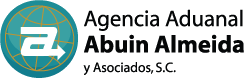 NOMBREFECHA DE ENTREGA# DE LLAVEMOTIVO DE PRESTAMOFIRMAFECHA DE RECEPCIÓN